附件1：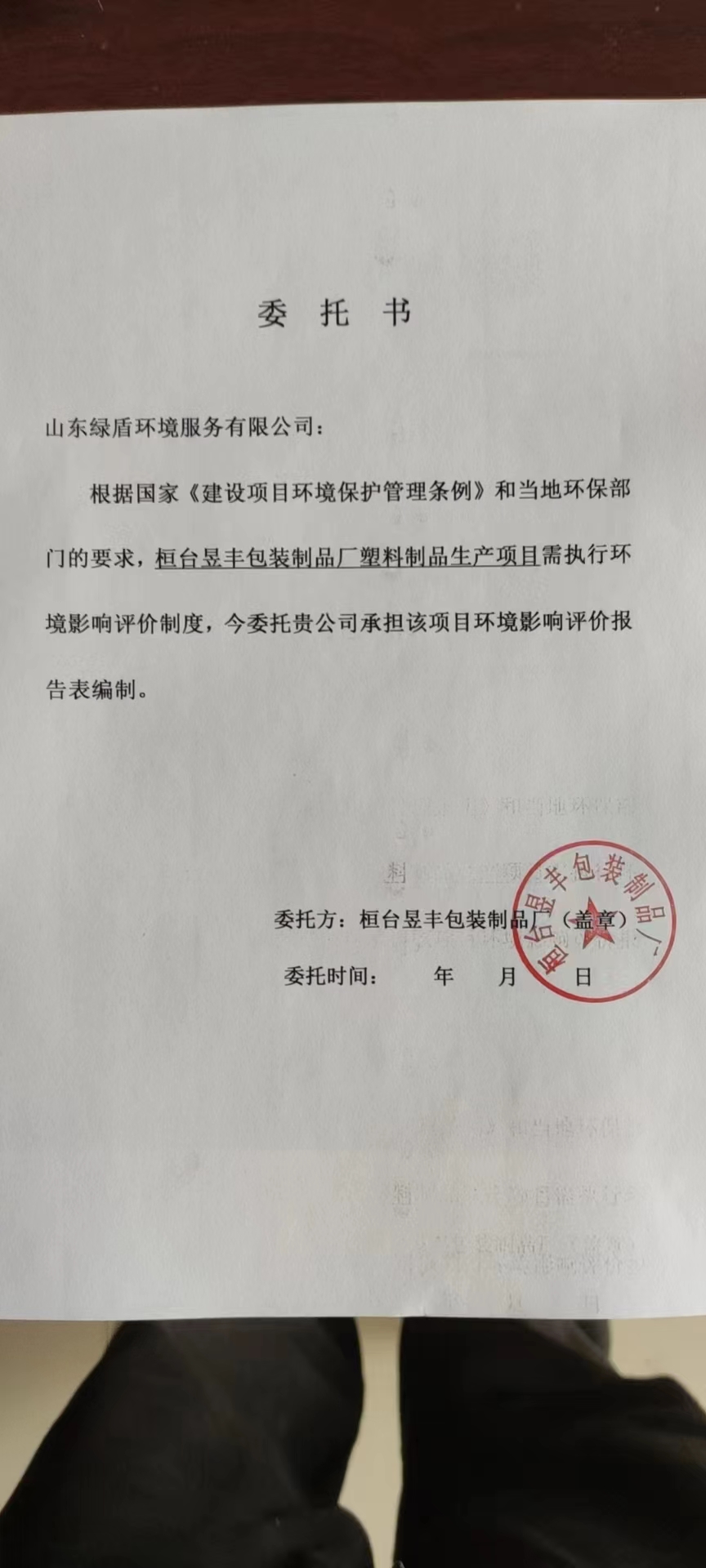 附件2：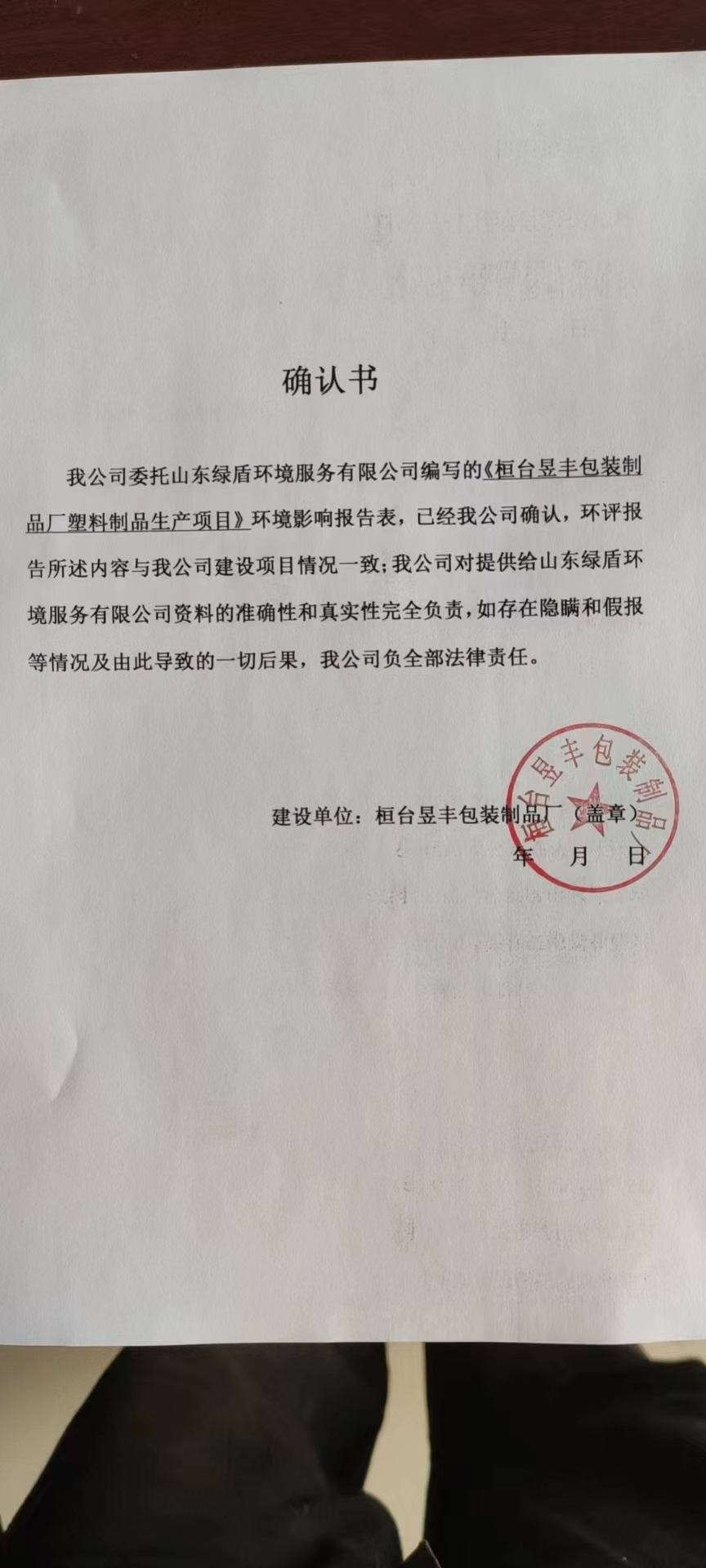 附件3：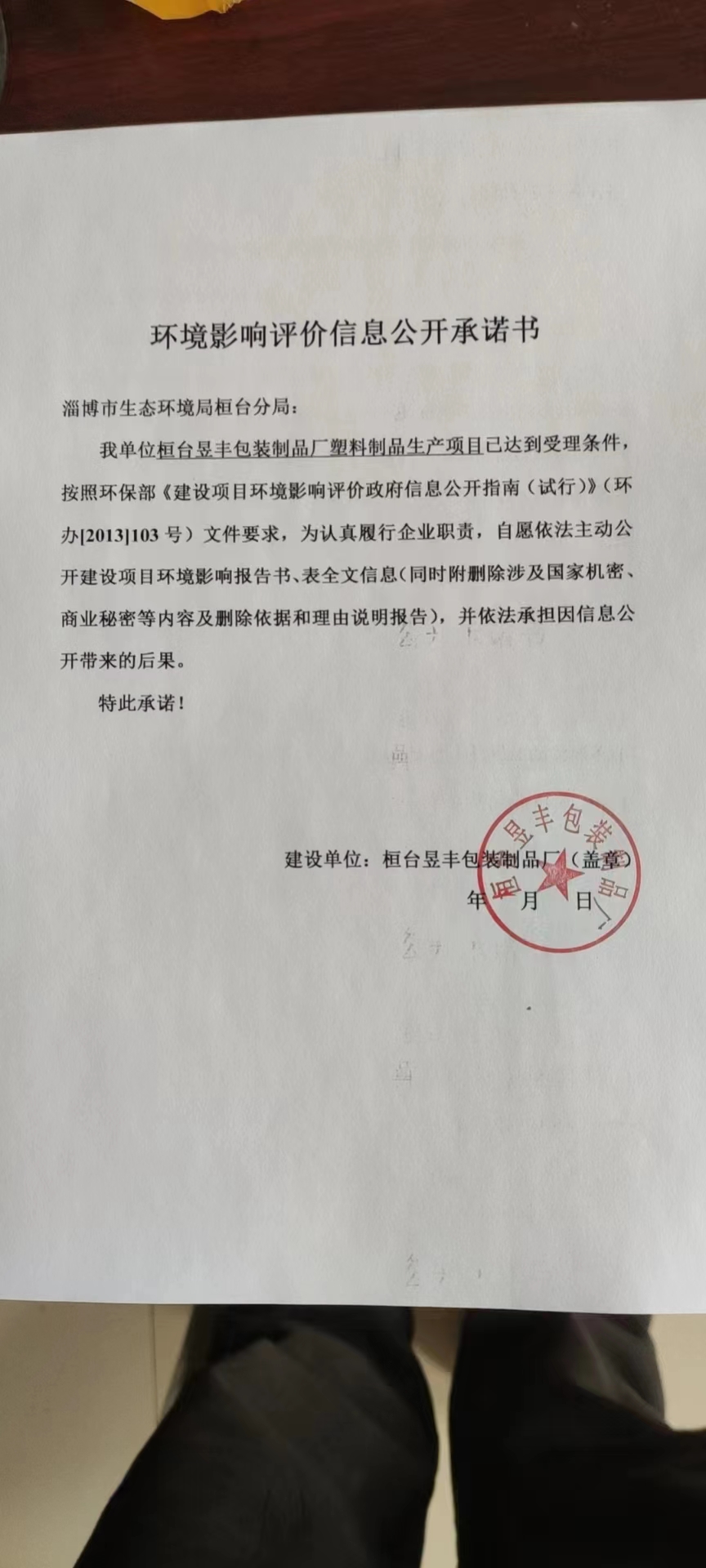 附件4：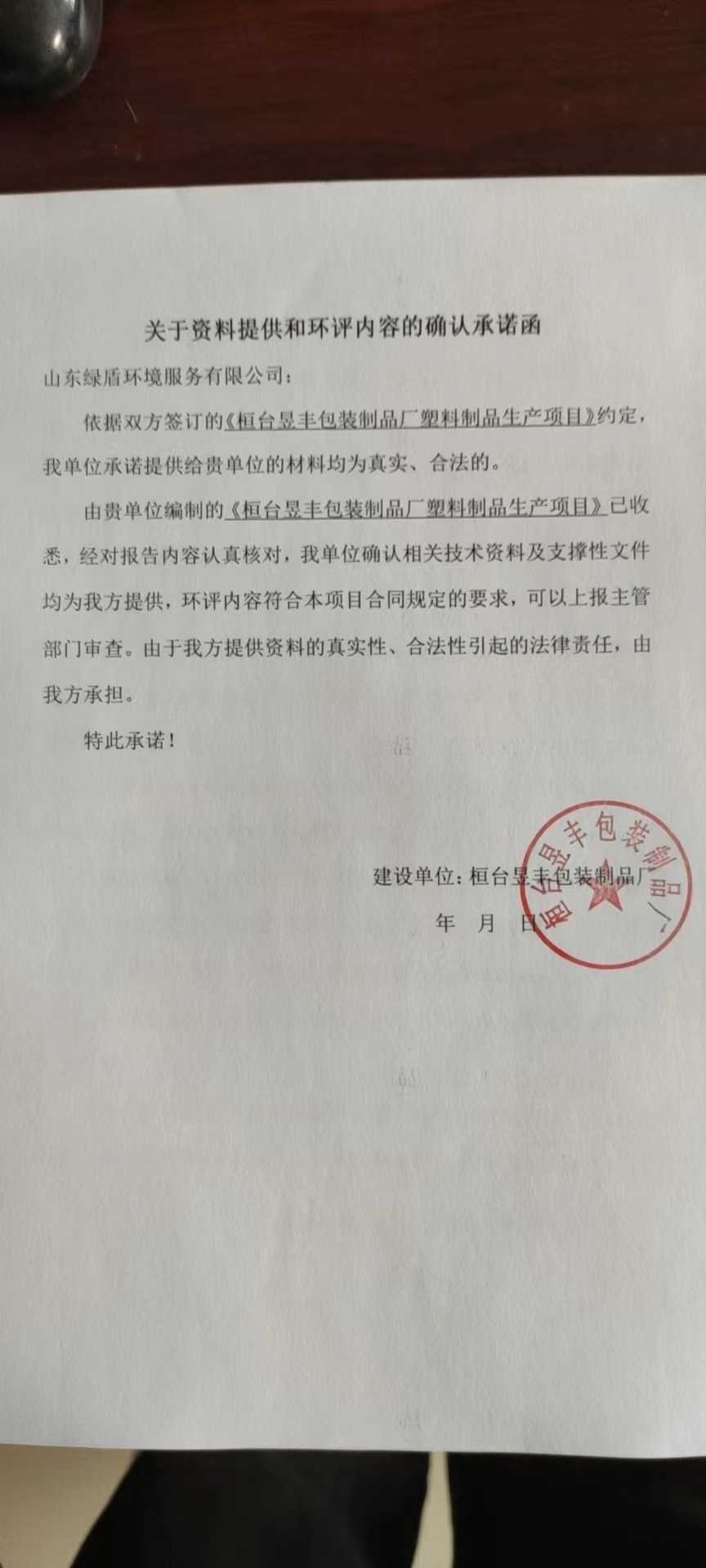 附件5 营业执照：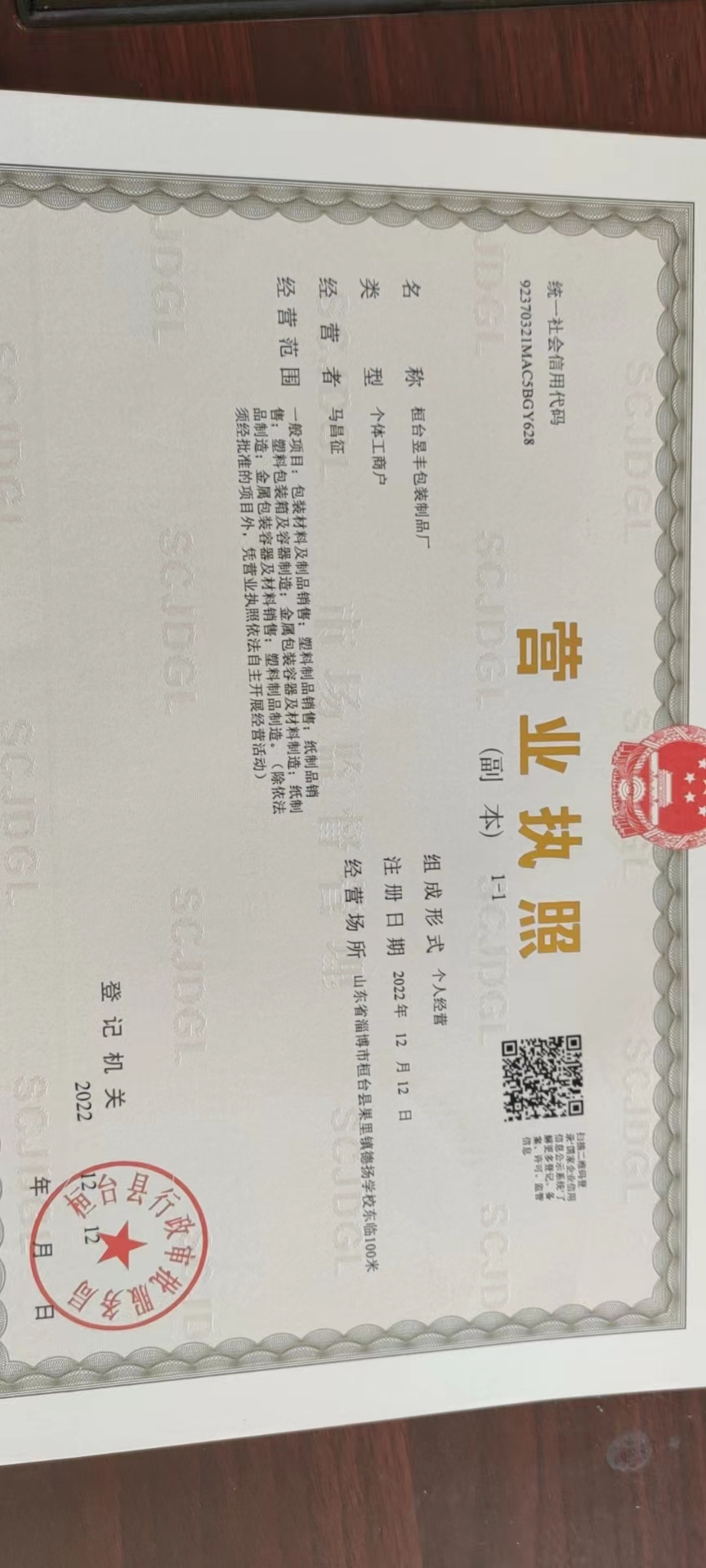 附件6 项目备案证明：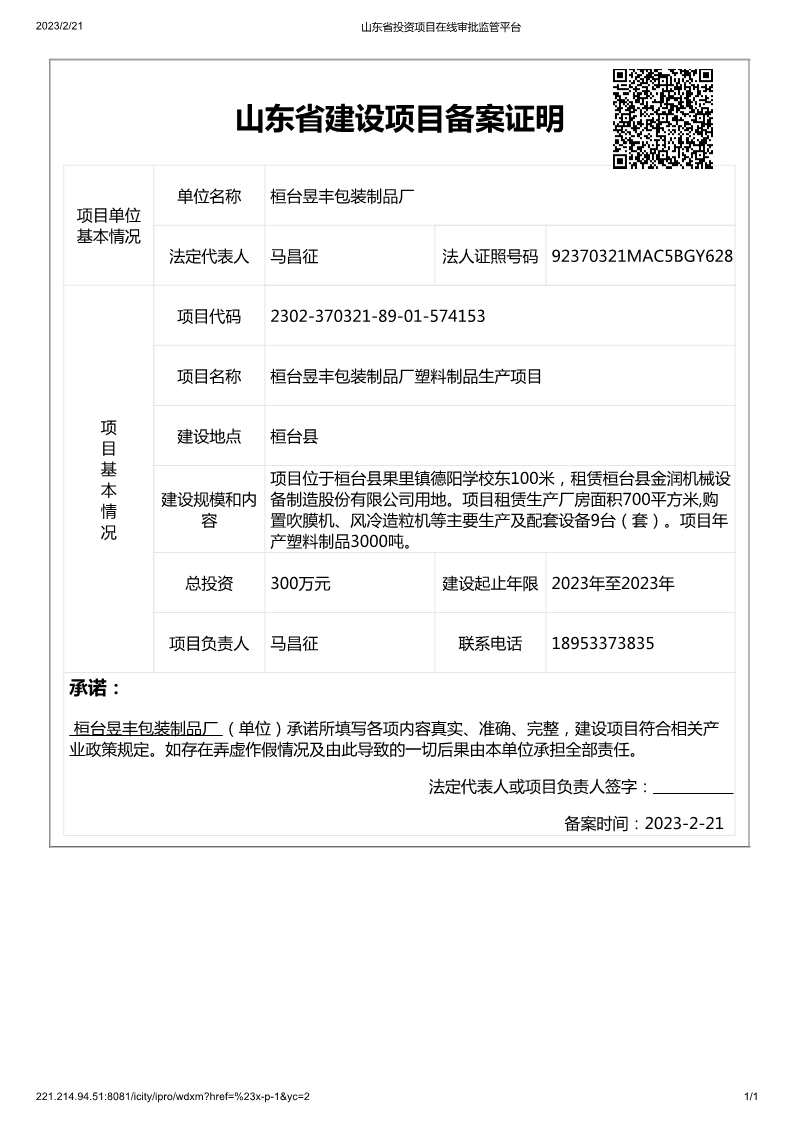 附件7 厂房租赁合同：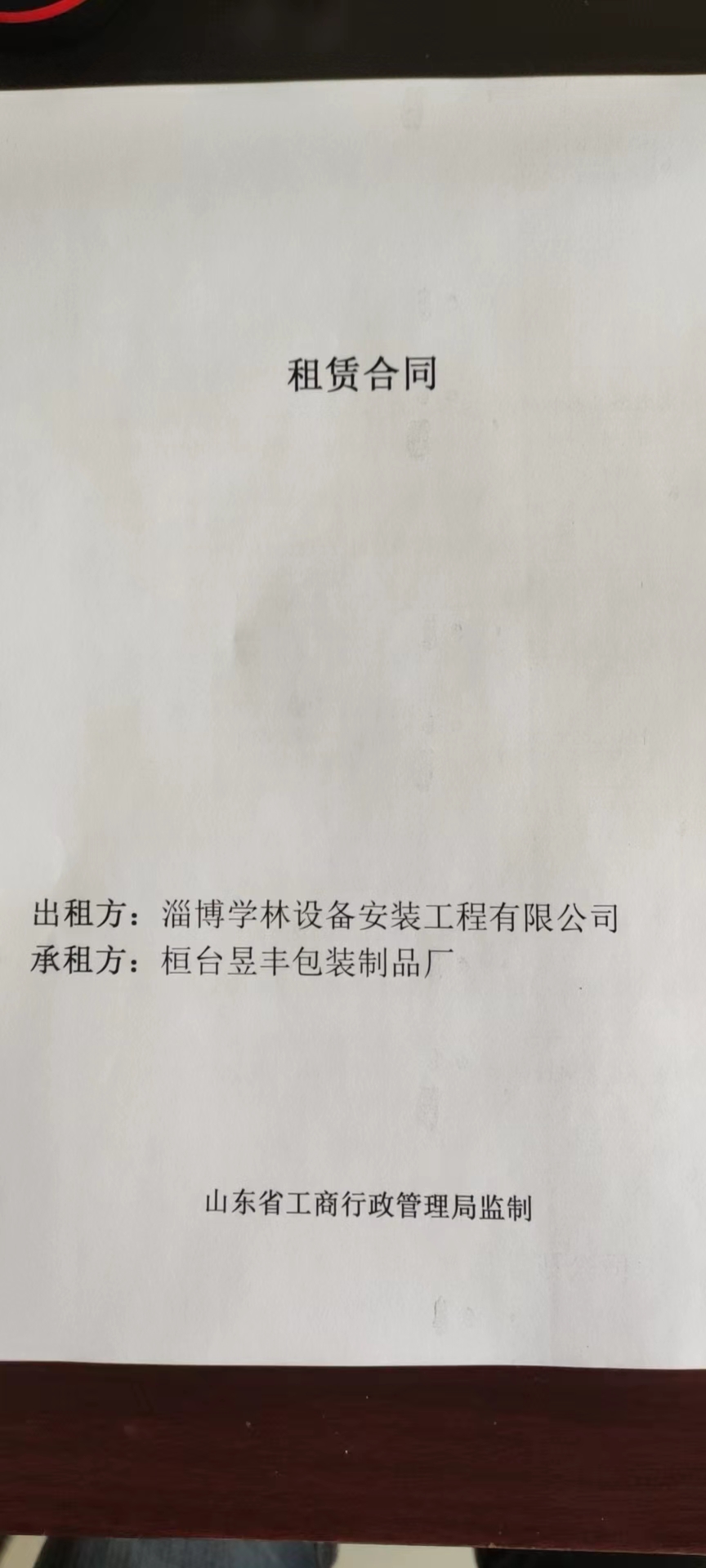 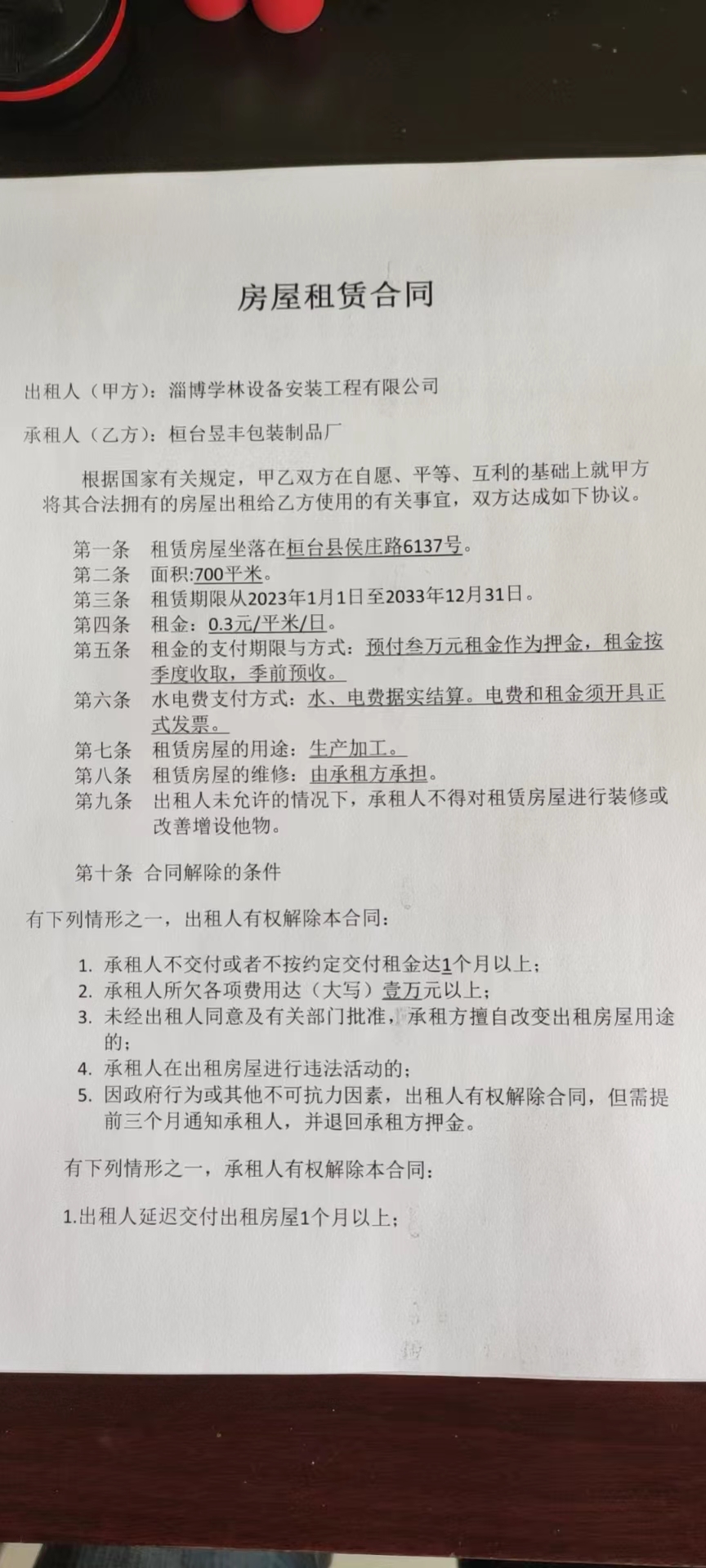 附件8 桓台人民政府关于同意成立桓台经济开发区的批复：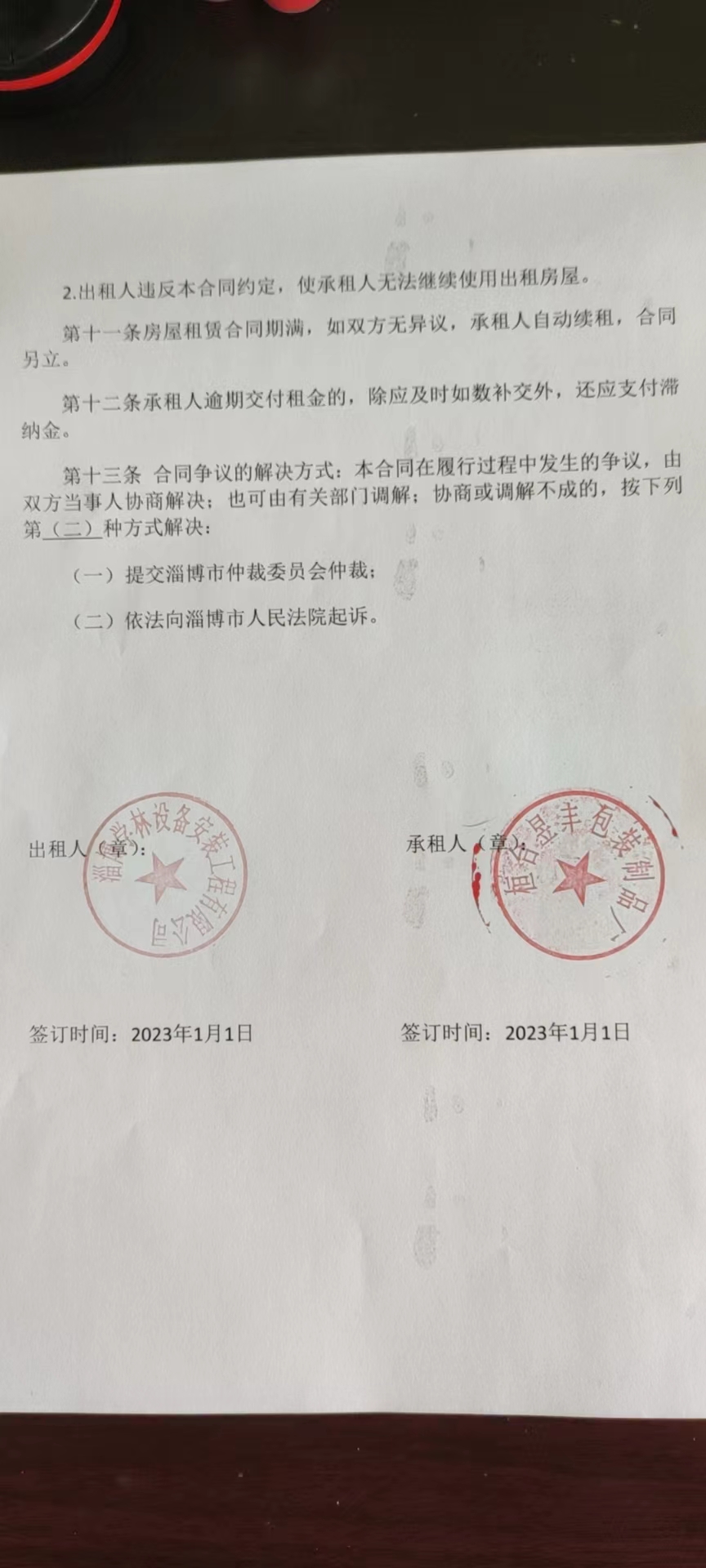 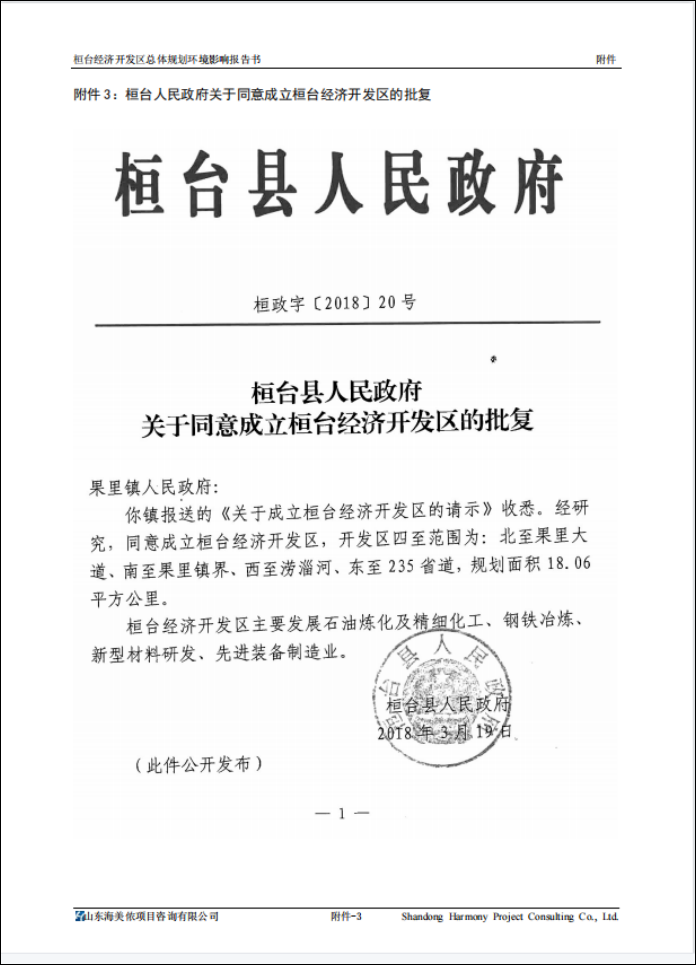 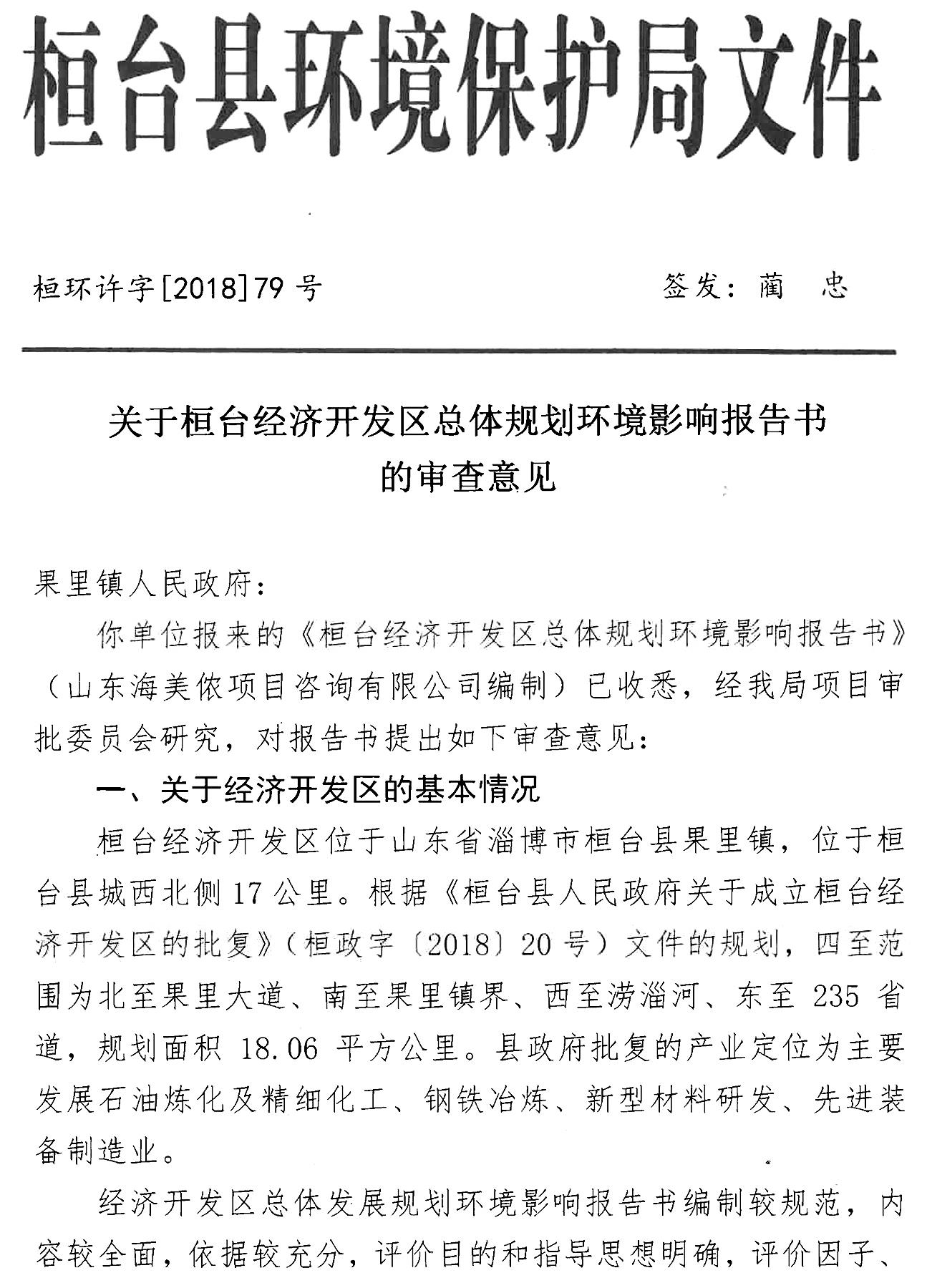 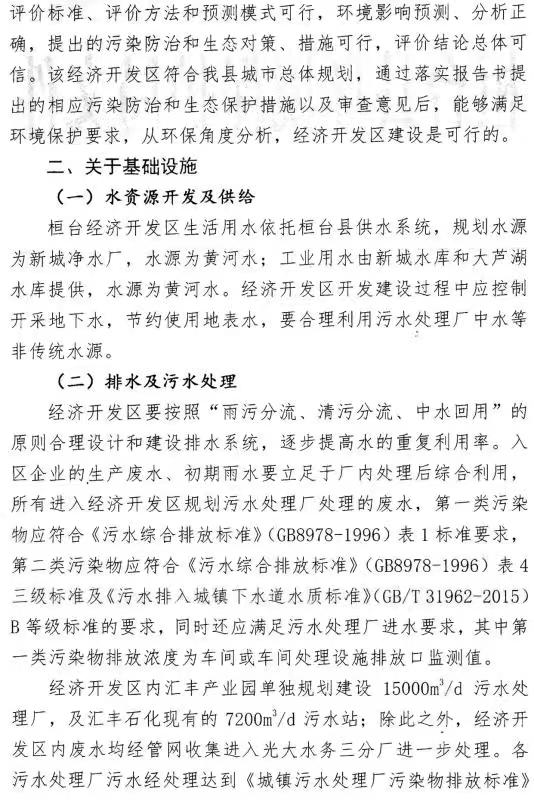 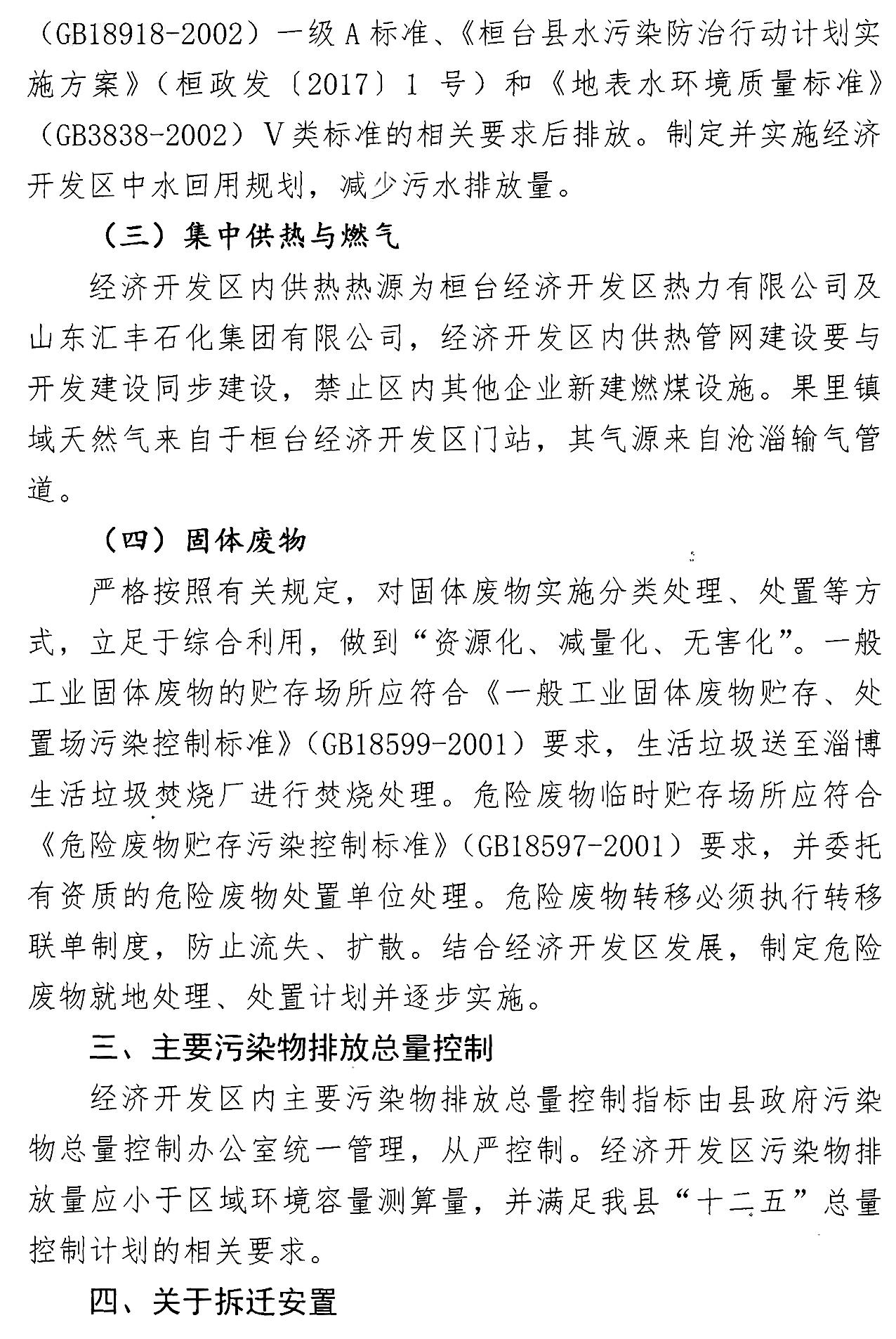 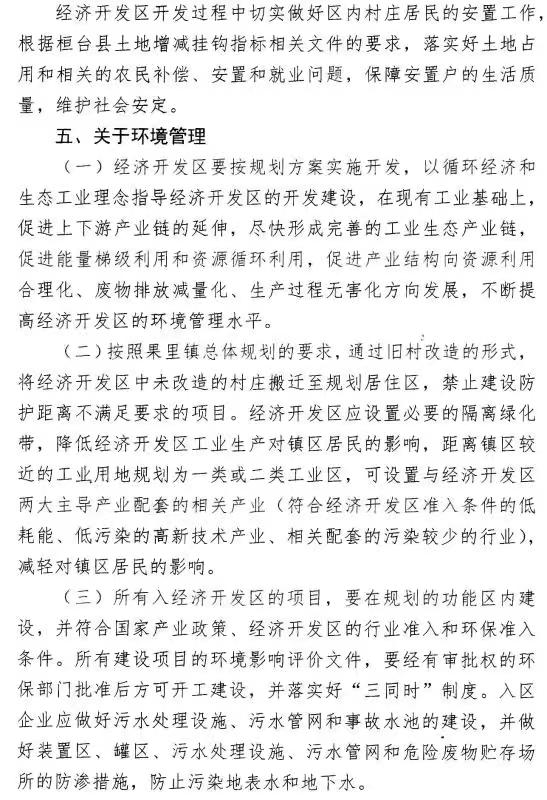 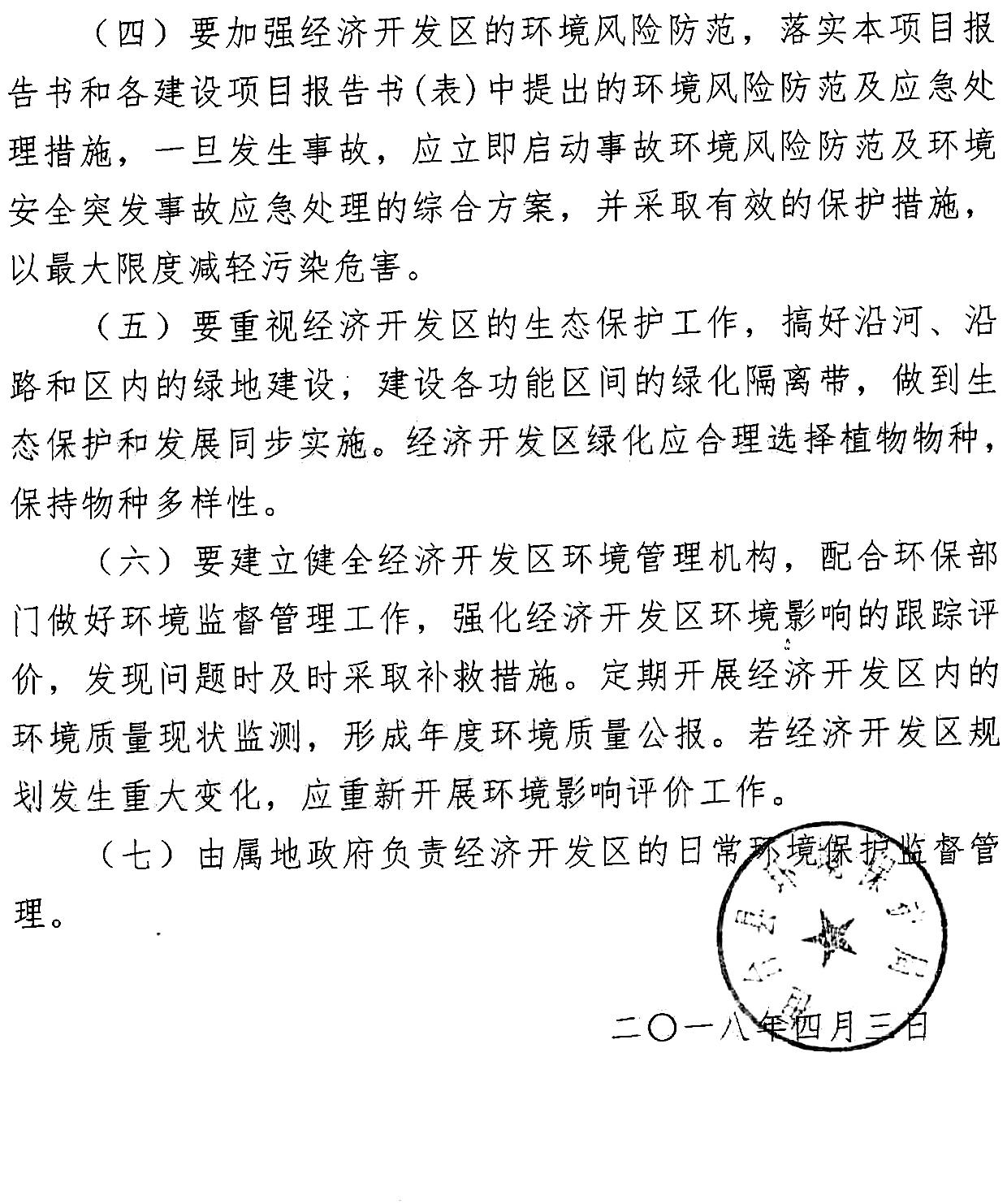 